Publicado en Madrid el 16/10/2017 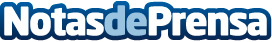 Jordi Cor destaca la importancia de medir el CTR para reconocer a los verdaderos influencers"Estamos en plena cresta de la ola en lo que se refiere a influencers, pronto habrá una purga para normalizar la situación". "Respecto a las marcas, el trabajo de un influencer no consiste en vender, sino en prescribir". "Si el CTR es muy bajo, el supuesto influencer tiene o poco engagement o muchos bots"Datos de contacto:Marcelo Ferrando Castro644467710Nota de prensa publicada en: https://www.notasdeprensa.es/jordi-cor-destaca-la-importancia-de-medir-el Categorias: Telecomunicaciones Comunicación Marketing Emprendedores E-Commerce http://www.notasdeprensa.es